15 сентября на территории детского оздоровительного лагеря  «Космос» проводились учебные соревнования DME SWAT CHALLENGE 2018, в которых приняли участие четыре команды действующих сотрудников авиационной безопасности. Посетители мероприятия также увидели отработку практических навыков студентов Московского колледжа управления, гостиничного бизнеса и информационных технологий «ЦАРИЦЫНО», профессионального колледжа «Московия», Губернского профессионального колледжа, Егорьевского авиационного технического колледжа имени В. П. Чкалова. В организации и проведении мероприятия активное участие принимала представитель Молодежного парламента при Совете депутатов городского округа Домодедово Зотова Вероника.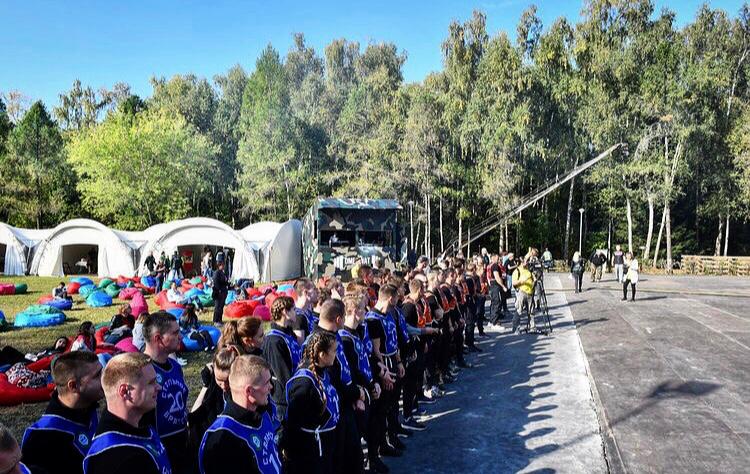 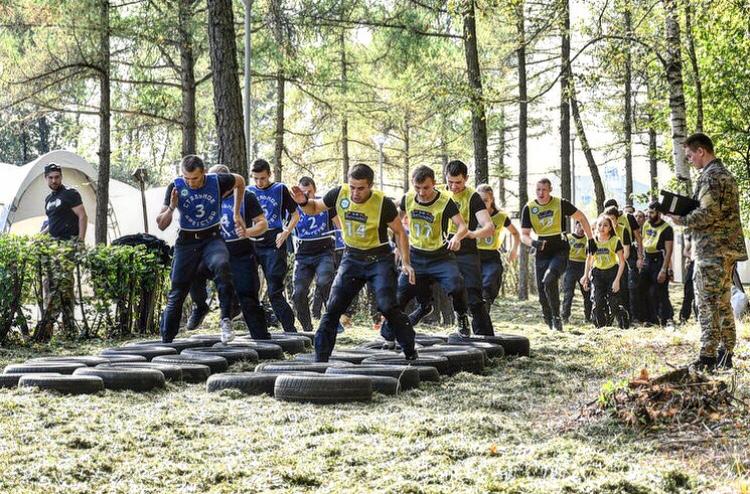 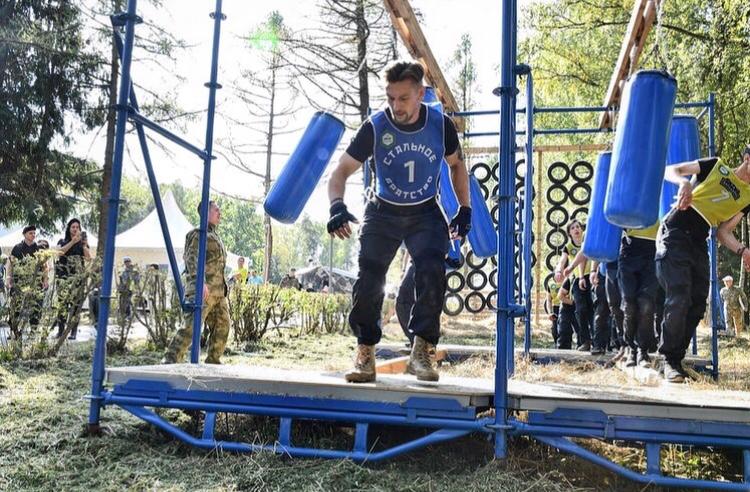 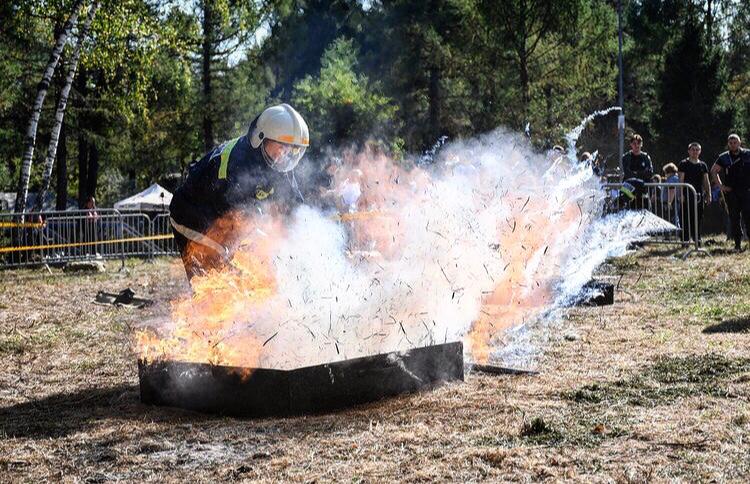 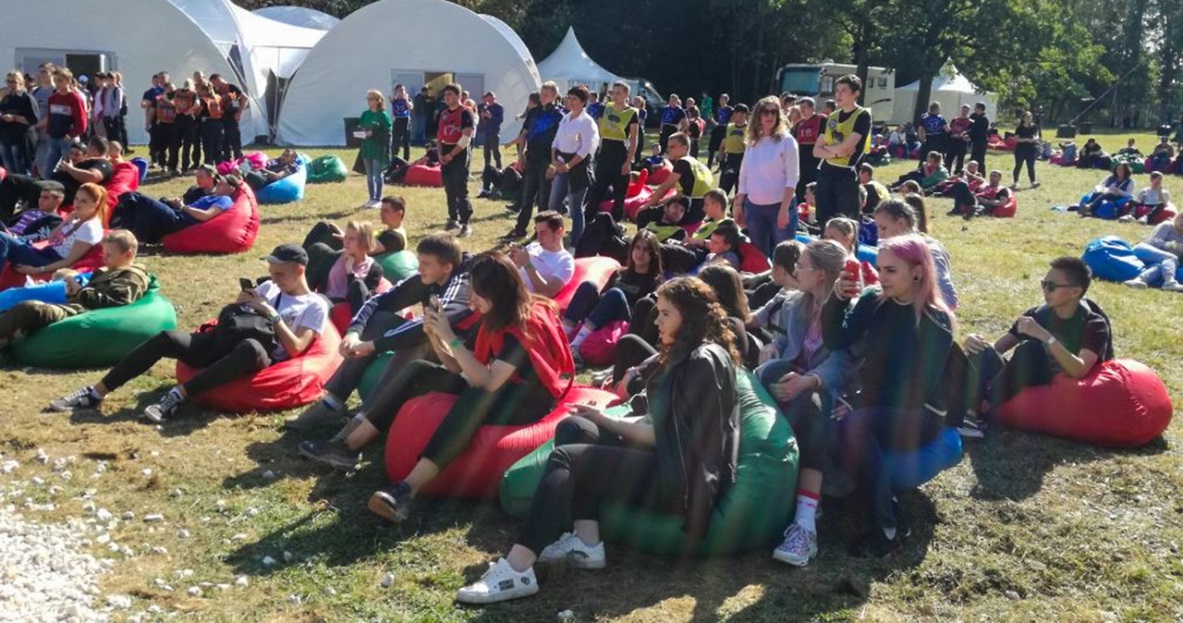 